DEPARTAMENTO DE EXTENSIÓN Y APOYOS EDUCATIVOS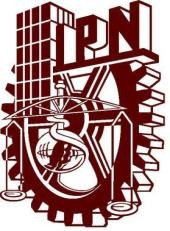 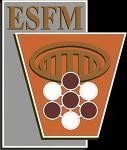 SOLICITUD DE PRESTADOR DE SERVICIO SOCIALFecha	Firma del prestadorINSTITUTO POLITÉCNICO NACIONALESCUELA SUPERIOR DE FÍSICA Y MATEMÁTICAS DEPARTAMENTO DE EXTENSIÓN Y APOYOS EDUCATIVOS SOLICITUD DE PRESTADOR DE SERVICIO SOCIALFecha	Firma del prestadorESCUELA SUPERIOR DE FÍSICA Y MATEMÁTICAS DEPARTAMENTO DE MATEMÁTICAS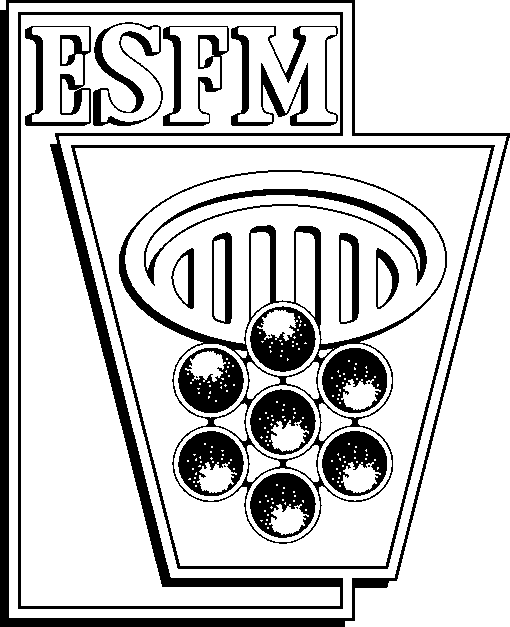 SOLICITUD DE PRESTADORES DE SERVICIO SOCIALPARA USO DE LA JEFATURA DEL DEPARTAMENTO DE MATEMÁTICASNombre del prestadorCarreraTeléfonoCorreo electrónicoCorreo electrónicoPorcentaje de créditosFecha de inicioÁrea de interésDepartamentoDepartamentoDepartamentoDepartamentoDepartamentoDepartamentoProgramaProgramaProgramaProgramaClaveClaveHorario de realización del servicio social compatible al registradoHorario de realización del servicio social compatible al registradoHorario de realización del servicio social compatible al registradoHorario de realización del servicio social compatible al registradoHorario de realización del servicio social compatible al registradoHorario de realización del servicio social compatible al registradoLunesMartesMiércolesJuevesJuevesViernesNombre del prestadorCarreraTeléfonoCorreo electrónicoCorreo electrónicoPorcentaje de créditosFecha de inicioÁrea de interésDepartamentoDepartamentoDepartamentoDepartamentoDepartamentoDepartamentoProgramaProgramaProgramaProgramaClaveClaveHorario de realización del servicio social compatible al registradoHorario de realización del servicio social compatible al registradoHorario de realización del servicio social compatible al registradoHorario de realización del servicio social compatible al registradoHorario de realización del servicio social compatible al registradoHorario de realización del servicio social compatible al registradoLunesMartesMiércolesJuevesJuevesViernesNombre del profesorNombre del profesorNombre del proyecto de InvestigaciónNombre del proyecto de InvestigaciónNo. de registro de proyecto SIP o CONACYTNo. de registro de proyecto SIP o CONACYTActividades a realizar por el prestador de servicio social dentro del proyectoActividades a realizar por el prestador de servicio social dentro del proyectoActividades a realizar por el prestador de servicio social dentro del proyectoActividades a realizar por el prestador de servicio social dentro del proyectoActividades a realizar por el prestador de servicio social dentro del proyectoActividades a realizar por el prestador de servicio social dentro del proyectoActividades a realizar por el prestador de servicio social dentro del proyectoActividades a realizar por el prestador de servicio social dentro del proyectoActividades a realizar por el prestador de servicio social dentro del proyectoProductos a entregar por el prestador al finalizar el servicio socialProductos a entregar por el prestador al finalizar el servicio socialProductos a entregar por el prestador al finalizar el servicio socialProductos a entregar por el prestador al finalizar el servicio socialProductos a entregar por el prestador al finalizar el servicio socialProductos a entregar por el prestador al finalizar el servicio socialProductos a entregar por el prestador al finalizar el servicio socialProductos a entregar por el prestador al finalizar el servicio socialProductos a entregar por el prestador al finalizar el servicio socialHorario de realización del servicio social compatible al de la Circular 20Horario de realización del servicio social compatible al de la Circular 20Horario de realización del servicio social compatible al de la Circular 20Horario de realización del servicio social compatible al de la Circular 20Horario de realización del servicio social compatible al de la Circular 20Horario de realización del servicio social compatible al de la Circular 20Horario de realización del servicio social compatible al de la Circular 20Horario de realización del servicio social compatible al de la Circular 20Horario de realización del servicio social compatible al de la Circular 20LunesMartesMartesMiércolesMiércolesMiércolesJuevesJuevesViernesLugar de realización del servicio socialLugar de realización del servicio socialLugar de realización del servicio socialLugar de realización del servicio socialLugar de realización del servicio socialLugar de realización del servicio socialLugar de realización del servicio socialLugar de realización del servicio socialLugar de realización del servicio socialNo. de alumnos de servicio social que ya prestan servicio social en este proyectoNo. de alumnos de servicio social que ya prestan servicio social en este proyectoNo. de alumnos de servicio social que ya prestan servicio social en este proyectoNo. de alumnos de servicio social que ya prestan servicio social en este proyectoNo. de alumnos de servicio social que ya prestan servicio social en este proyectoNo. de alumnos de servicio social que ya prestan servicio social en este proyectoNo. de alumnos de servicio social que ya prestan servicio social en este proyectoNo. de alumnos de servicio social que ya prestan servicio social en este proyectoFechaFechaFirma profesorFirma profesorObservacionesObservacionesObservacionesObservacionesAprobadoAprobadoSINOPrestador designadoFecha de inicioNombre, Firma y SelloNombre, Firma y SelloNombre, Firma y SelloNombre, Firma y Sello